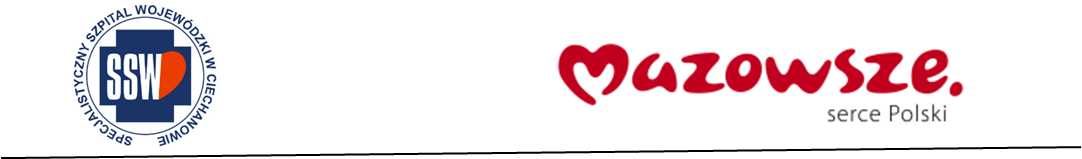 Załącznik nr 3  – projekt umowy dotyczy postępowania ZP/2501/ 43 /24 – Usługa sprzątania i utrzymania czystości terenów zewnętrznych oraz pielęgnacji terenów zielonych Specjalistycznego Szpitala Wojewódzkiego w CiechanowieU M O W A ZP/2501/……/2024zawarta w Ciechanowiepomiędzy Specjalistycznym Szpitalem Wojewódzkim w Ciechanowie06-400 Ciechanów, ul. Powstańców Wielkopolskich 2 zarejestrowanym w KRS pod nr 0000008892NIP: 566-10-19-200, Urząd Skarbowy w Radomiu, REGON: 000311622zwanym dalej „Zamawiającym”, w imieniu którego występuje:- Andrzej Juliusz Kamasa   -  Dyrektor a.....................................................................................................................................................................................KRS .........................................., NIP: ......................., REGON: ........................zwaną/ym dalej „Wykonawcą" reprezentowaną/ym przez:........................................................................................................W wyniku postępowania o udzielenie zamówienia publicznego – znak sprawy ZP/2501/43/24, prowadzonego w trybie podstawowym  na podstawie ustawy z dnia 11 września 2019 r Prawo zamówień publicznych, zwanej dalej Pzp, (t.j. Dz. U. z 2023 r. poz. 1605 ze zmian.) Strony zawierają Umowę o następującej treści:§ 1Przedmiot zamówieniaPrzedmiotem zamówienia  jest wykonanie Usługi obejmującej:Utrzymanie czystości na terenie zewnętrznym nieruchomości Specjalistycznego Szpitala Wojewódzkiego w Ciechanowie. Szczegółowy opis Usługi został określony w załączniku nr 1 do Umowy (w brzmieniu załącznika nr 2a do SWZ)Inne zobowiązania Wykonawcy określone przez zamawiającego w treści SWZ oraz Umowy.Usługa wykonywana będzie w obrębie nieruchomości zlokalizowanej w Ciechanowie:  ul. Powstańców Wielkopolskich 2,       Opis miejsca realizacji został określony w załączniku nr 1 do Umowy.Umowa obowiązuje w okresie 12 miesięcy od daty jej zawarcia.Termin określony w ust. 3 zostanie za zgodą Stron wydłużony o czas niezbędny do zrealizowania części zamówienia, wynikającej z rozszerzenia  zamówienia, o którym mowa w § 4 ust. 9.§ 2.Obowiązki WykonawcyWykonawca zobowiązany jest do świadczenia Usługi zgodnie z obowiązującymi przepisami, normami i zasadami,                    w tym zgodnie z przepisami w zakresie i higieny pracy, bezpieczeństwa pożarowego oraz ochrony środowiska.Wykonawca oświadcza, że posiada wszelkie niezbędne umiejętności i kwalifikacje do wykonania Usługi oraz dysponuje personelem przeszkolonym w zakresie przepisów BHP i ppoż., nad których przestrzeganiem będzie sprawował nadzór.Wykonawca zobowiązuje się wykonać przedmiot Umowy z zachowaniem należytej staranności, przy uwzględnieniu zawodowego charakteru prowadzonej działalności.Wykonawca zorganizuje wszystkie czynności niezbędne w celu należytego wykonania Umowy we własnym  zakresie  i  w   sposób   jak  najmniej  uciążliwy  dla  Zamawiającego   oraz   innych osób korzystających z nieruchomości Zamawiającego oraz nieruchomości z nimi sąsiadujących.5.     Do   kontaktów   w   sprawach   związanych   z   wykonywaniem   umowy   Wykonawca   wyznacza ……………………………………      tj.      osobę   pełniącą      funkcję koordynatora zespołów sprzątających.Wykonawca, najpóźniej w dniu rozpoczęcia świadczenia usługi, przedstawi Zamawiającemu imienny wykaz osób skierowanych do realizacji Usługi, z określeniem przydzielonych im zadań.Informacje powyższe bedą aktualizowane na bieżąco tj. za każdym razem, gdy nastąpi zmiana personalna lub organizacyjna w tym zakresie;Wykonawca ponosi odpowiedzialność za wykonanie zadań przewidzianych niniejszą umową oraz za działania i zaniechania osób wykonujących w jego imieniu umowę jak za działania i zaniechania własne. Wykonawca oświadcza, że wykonał w stosunku do osób wykazanych w ust. 6  obowiązek informacyjny wynikający z art. 14 RODO, w związku z przekazaniem ich danych osobowych Zamawiającemu.§ 3.
Warunki wykonania zamówieniaWykonawca będzie świadczył Usługę za pomocą własnego sprzętu, własnych środków chemicznych i własnych środków czystości. Środki chemiczne używane do wykonywania Usługi muszą być dopuszczone do obrotu i użytkowania oraz posiadać wysoki standard jakości. Środki nie mogą stanowić zagrożenia dla życia lub zdrowia ludzi lub zwierząt oraz środowiska, muszą być w szczególności zgodne z wymogami określonymi w ustawie z dn. 25.02.2011 r. substancjach chemicznych i ich mieszaninach (t.j. Dz.U. 2019 poz. 1225 z późn. zm.). Używany przez Wykonawcę sprzęt musi odpowiadać przepisom prawa oraz znajdować się w dobrym stanie technicznym. Wykonawca musi zapewnić stałą ekipę sprzątająca, a jeśli zajdzie konieczność zmiany pracownika zadba o prawidłowe przeszkolenie nowego pracownika w zakresie zadań i znajomości topografii miejsca Usługi.. Przez cały okres obowiązywania Umowy Zamawiający uprawniony jest do kontroli wykonywania przez Wykonawcę Usług. W przypadku stwierdzenia nieprawidłowości Wykonawca zobligowany jest do ponownego niezwłocznego wykonania czynności nieprawidłowo wykonanej lub/i dokonania czynności zaniechanej. W przypadku uchylenia się Wykonawcy od obowiązku, o którym mowa w ust. 5, Zamawiający uzna daną czynność za niewykonaną.Wykonawca zobowiązany jest powiadomić Zamawiającego o każdym stwierdzonym przypadku uszkodzenia lub zniszczenia mienia Zamawiającego znajdującego się na terenach objętych Usługą.. Wykonawca jest odpowiedzialny za wszelkie szkody i awarie wyrządzone przez Wykonawcę w związku z wykonywaniem przez niego Usługi. Wykonawca jest zobowiązany do natychmiastowego usunięcia szkód i awarii, o których mowa w zdaniu poprzednim. Wykonawca zobowiązuje się do posiadania przez cały okres trwania umowy, ubezpieczenia od odpowiedzialności cywilnej w zakresie prowadzonej działalności gospodarczej na sumę ubezpieczenia na wszystkie i jedno zdarzenia na kwotę nie mniejszą niż 1 000 000,00 zł. Wykonawca zobowiązany jest do przedstawienia dokumentów potwierdzających posiadanie przez niego aktualnego ubezpieczenia na każde żądanie Zamawiającego, nie później niż w terminie 3 dni od otrzymania wezwania. Wykonawca zobowiązuje się do wnoszenia opłat za wjazd oraz parkowanie pojazdów samochodowych na terenie nieruchomości Zamawiającego zlokalizowanej w Ciechanowie przy ul. Powstańców Wielkopolskich 2, w wysokości ustalonej w aktualnie obowiązującym cenniku.§ 4.WynagrodzenieZa realizację przedmiotu Umowy Zamawiający zapłaci Wykonawcy łączne wynagrodzenie, za cały okres obowiązywania Umowy, w wysokości: …………………………. zł netto, powiększone o obowiązujący podatek VAT, tj. na dzień podpisania Umowy …………... zł brutto, Wynagrodzenie, o którym mowa w ust. 1 jest wynagrodzeniem ryczałtowym, płatnym w okresach miesięcznych w wysokości ……..netto  i może zostać zmienione tylko w przypadkach i na zasadach określonych w Umowie.  Płatność nastąpi przelewem w terminie 30 dni od daty wystawienia faktury VAT i podpisaniu  przez obie Strony, bez zastrzeżeń ze strony Zamawiającego, miesięcznego raportu w wykonania usługi okresowej, na rachunek bankowy wskazany na fakturze. Za datę zapłaty wynagrodzenia, przyjmuje się datę obciążenia przez bank rachunku Zamawiającego.  Faktura może być złożona Zamawiającemu za pośrednictwem platformy www.brokerinfinite.efaktura.gov.pl   Podatek VAT naliczony będzie zgodnie z przepisami obowiązującymi w dniu wystawienia faktury.Zmiana stawki podatku od towarów i usług (VAT) w trakcie obowiązywania niniejszej Umowy, w odniesieniu do usług przewidzianych niniejszą Umową, skutkuje, z dniem wejścia w życie nowej stawki VAT, zmianą wynagrodzenia brutto należnego wykonawcy w zakresie stawki VAT, nie stanowi zmiany niniejszej Umowy, oraz nie wymaga aneksu do niniejszej Umowy.Strony dopuszczają możliwość obniżenia wynagrodzenia Wykonawcy w stosunku do treści oferty, na podstawie której dokonano wyboru wykonawcy, przy zachowaniu zakresu i wielkości zobowiązań Wykonawcy wynikających z niniejszej Umowy. Warunkiem koniecznym wprowadzenia takiej zmiany wynagrodzenia Wykonawcy jest zgoda obu stron niniejszej Umowy.W przypadku niedotrzymania terminu płatności, Wykonawca może naliczyć wyłącznie odsetki ustawowe za opóźnienie.Zamawiający przewiduje możliwość  rozszerzenia zamówienia objętego Umową, ponad jego wielkość ustaloną w ust. 1 oraz Wartość Umowy. Rozszerzenie zamówienia, o którym mowa w zdaniu pierwszym nie może przekroczyć 9% Wartości Umowy. § 5.Kary umowne i zmiany do umowyWykonawca zapłaci Zamawiającemu karę umowną: za rozwiązanie lub odstąpienie od umowy przez Zamawiającego z przyczyn, za które ponosi odpowiedzialność Wykonawca w wysokości 5% wynagrodzenia umownego brutto (§4 ust. 1),za rozwiązanie lub odstąpienie od umowy przez Wykonawcę z przyczyn, za które ponosi odpowiedzialność Wykonawca, w wysokości 5% wynagrodzenia umownego brutto(§4 ust. 1), ,w przypadku stwierdzenia nienależytego lub nieterminowego wykonania któregokolwiek z obowiązków umownych, w tym w przypadkach określonych w §3 ust.6 lub niedostarczenia dokumentów, o których mowa w §3 ust.9, w wysokości 200,00 zł za każdy taki przypadek; w sytuacji gdy niewykonanie obowiązku trwa w czasie kara ta naliczana jest za każdy dzień zwłoki;W razie niezgodnego z umową wykonania usługi: -  za każdorazowe opóźnienie w świadczeniu usługi odśnieżania (gdy prace zakończone będą po godz. 6:30 przy wystąpieniu nocnych opadów śniegu lub w ciągu dnia na bieżąco),- za każdorazowe opóźnienie w świadczeniu usługi koszenie trawy (gdy wysokość trawy przekroczy 15 cm),Wykonawca zapłaci Zamawiającemu karę umowną w wysokości 2 000 zł brutto za każdy dzień zwłoki.w wysokości 5% wynagrodzenia umownego brutto (§4 ust. 1), za każdy przypadek niespełnienia warunków wskazanych w SWZ dla Wykonawcy dotyczących obowiązku zatrudnienia osób skierowanych przez Wykonawcę do realizacji Usługi na podstawie umowy o pracę, lub nieprzedstawienia na wezwanie Zamawiającego dowodów potwierdzających takie zatrudnianie.kary umowne płatne są w terminie 14 dni od wystawienia noty obciążeniowej. kary umowne mogą zostać potrącone z wynagrodzenia Wykonawcy, o którym mowa w §4 ust. 2. Zamawiającemu przysługuje ponadto prawo dochodzenia odszkodowania na zasadach ogólnych prawa cywilnego, jeżeli poniesiona szkoda przekroczy wysokość zastrzeżonych kar umownych. Łączną, maksymalna wysokość kar umownych, których mogą dochodzić Zamawiający ustala się w wysokości 5% wartości brutto Umowy.Niniejszym Wykonawca wyraża zgodę na potrącenie z należnego mu wynagrodzenia kwot stanowiących równowartość mandatów, kar lub grzywien z tytułu niezachowania porządku lub czystości na terenie nieruchomości będących przedmiot umowy, jakie Zamawiający zobowiązany był zapłacić.Strony dopuszczają możliwość wprowadzenia zmian do Umowy, na wniosek którejkolwiek ze Stron, w okolicznościach i na następujących zasadach:Strony przewidują zmianę Umowy w przypadku zmiany ceny materiałów lub kosztów związanych z realizacją zamówienia. Poziom zmiany ceny materiałów lub kosztów związanych z realizacją zamówienia uprawniający Strony Umowy do żądania zmiany wynagrodzenia ustala się na 30 % w stosunku do poziomu cen tych samych materiałów lub kosztów z dnia zawarcia Umowy. Początkowy termin ustalenia zmiany wynagrodzenia ustala się na dzień zaistnienia przesłanki w postaci wzrostu wynagrodzenia ceny materiałów lub kosztów związanych z realizacją zamówienia o 30 %. W przypadku zaistnienia przesłanki , o której mowa w pkt a , zmiana zostanie dokonana Strony ustalają zgodnie z poniższymi zasadami:Podstawą do wyliczenia wysokości zmiany będzie kwartalny wskaźnik wzrostu cen towarów i usług konsumpcyjnych, przedstawiający procentowy wzrost cen w danym kwartale w stosunku do cen w kwartale poprzednim, ogłaszany w Komunikacie Prezesa Głównego Urzędu Statystycznego, zwany dalej wskaźnikiem GUS.wniosek o zmianę cen można złożyć jedynie w przypadku, gdy wzrost cen materiałów i kosztów na rynku miał wpływ na koszt realizacji zamówienia, co strona wnioskująca zobowiązana jest wykazać składając wraz z wnioskiem analizę wyliczeń oraz dowody, w tym dokumenty potwierdzające zasadność wprowadzenia zmiany cen. Wnioskodawca zobowiązany jest, w szczególności, do:określenia procentowego udziału zmian cen poszczególnych w stosunku do cen aktualnych (procentowy wskaźnik zmiany);przeliczenia wszystkich cen jednostkowych przy zastosowaniu wnioskowanych wskaźników zmiany cen i wyliczenie wnioskowanej sumy zmiany cen – wartości zamówienia pozostałej do realizacji w oparciu o wnioskowaną zmianę,wykazania, że zmiana cen materiałów lub kosztów wynosi równowartość zastosowanego wskaźnika poprzez załączenie dowodów na to, że wyliczona do wniosku wartość materiałów i kosztów nie jest mniejsza niż przyjęty wskaźnik zmiany cen.Zmiana wynagrodzenia wskutek zmiany cen materiałów lub kosztów może być zastosowana na podstawie wniosku strony nie częściej niż raz w roku kalendarzowym (po upływie 6 miesięcy od daty zawarcia umowy). Wartość każdej zmiany wynagrodzenia nie może przekraczać 1/2 wskaźnika GUS, Wartość wszystkich zmian w okresie realizacji Umowy nie może przekraczać 9% jej Wartości. Strona przyjmująca wniosek uprawniona jest do:dokonania szczegółowej analizy wyliczeń oraz dowodów potwierdzających zasadność wprowadzenia zmiany do umowy,w przypadku negatywnej oceny wyliczeń lub dowodów, wezwania wnioskodawcy do złożenia wyjaśnień lub dokonania stosownych zmian.Strony zastrzegają uprawnienie do negocjacji zmiany cen i niezaakceptowania wniosku o waloryzację, w szczególności w sytuacji niewykazania lub niedostatecznego wykazania przez wnioskodawcę wpływu zmian na koszty wykonania zamówienia oraz w sytuacji trudności w zapewnienia finansowania zamówienia. Strony mogą uzgodnić zmianę cen w połączeniu z wcześniejszym wyczerpaniem wartości szacunkowej zamówienia (bez zmiany wartości szacunkowej) lub wydłużeniem okresu realizacji umowy (w przypadku spadku cen). Zmiana wynagrodzenia może być obliczona procentowo lub ustalona w formie dodatku – stanowiącego równowartość wzrostu cen materiałów lub kosztów będących podstawą zmiany cen.Po zaakceptowaniu wniosku wnioskodawcy, strony podpiszą aneks do umowy określający zmianę cen. Zmiany będą obejmować okres od dnia złożenia kompletnego i prawidłowego wniosku o waloryzację.Strony przyjmują do wiadomości, że zmiana umowy wymaga uzyskania finansowania oraz stosownych zgód korporacyjnych dotyczących zmiany kwoty zobowiązania wynikającego z umowy, dlatego nie zawarcie w terminie dwóch miesięcy od dnia złożenia prawidłowego i kompletnego wniosku o waloryzację aneksu w sprawie zmiany cen umowy o zamówienie publiczne, uprawnia każdą ze stron do rozwiązania umowy z zachowaniem 3-miesięcznego okresu wypowiedzenia, z wyłączeniem roszczeń odszkodowawczych z tytułu rozwiązania umowy przed terminem jej obowiązywania i niezaakceptowania wniosku o waloryzację. Wykonawca, którego wynagrodzenie zostało zmienione zgodnie z powyższymi zasadami zobowiązany jest do zmiany wynagrodzenia przysługującego podwykonawcy, z którym zawarł umowę, w zakresie odpowiadającym zmianom cen materiałów lub kosztów dotyczących zobowiązania podwykonawcy, jeżeli łącznie spełnione są następujące warunki:przedmiotem umowy są dostawy lub usługi;okres obowiązywania umowy przekracza 6 miesięcy.§8Odstąpienie od Umowy1.	Zamawiającemu przysługuje prawo do odstąpienia od Umowy w przypadku:nie wykonywania przez Wykonawcę przedmiotu zamówienia lub wykonywania w sposób sprzeczny z Umową lub przepisami prawa,stwierdzenia istotnych wad przedmiotu zamówienia, nienadających się do usunięcia,nie usunięcia przez Wykonawcę stwierdzonych wad przedmiotu zamówienia w terminie wyznaczonym przez Zamawiającego lub wystąpienia okoliczności, z których wynika, że Wykonawca nie zdoła usunąć stwierdzonych wad w odpowiednim czasie.nienależytego wypełniania przez Wykonawcę zobowiązań, o których mowa w § 1 ust. 2.Odstąpienie od Umowy powinno nastąpić pod rygorem nieważności na piśmie i zawierać uzasadnienieZamawiającemu przysługuje prawo rozwiązania Umowy w trybie natychmiastowym bez wypowiedzenia w przypadku:gdy Wykonawca, pomimo dwukrotnego pisemnego wezwania, nadal nie wykonuje lub nienależycie wykonuje Umowę,otwarcia postępowania upadłościowego lub likwidacyjnego wobec Wykonawcy,wykreślenia Wykonawcy z właściwej ewidencji.§ 9Postanowienia końcoweW razie zaistnienia istotnej zmiany okoliczności powodującej, że wykonanie Umowy nie  leży w interesie publicznym, czego nie można było przewidzieć w chwili zawarcia Umowy, Zamawiający może odstąpić od Umowy w terminie 30 dni od powzięcia wiadomości o powyższych okolicznościach.W takim przypadku Wykonawca może żądać jedynie wynagrodzenia należnego z tytułu    wykonania części Umowy. Ewentualne zmiany i uzupełnienia Umowy wymagają formy pisemnej pod  rygorem nieważności.Zakazuje się istotnych zmian postanowień zawartej Umowy w stosunku do treści oferty, na podstawie której dokonano wyboru Wykonawcy, chyba że spełniony zostanie co najmniej jeden z warunków:zmiany te są korzystne dla Zamawiającego,zmiany są konieczne ze względu na wystąpienie okoliczności których Strony Umowy nie mogły przewidzieć w dniu jej zawarcia.Datą zawarcia niniejszej Umowy jest data złożenia oświadczenia woli o jej zawarciu przez ostatnią ze Stron.Umowa została sporządzona w postaci elektronicznej i podpisana przez każdą ze Stron kwalifikowanym podpisem elektronicznym (jeśli dotyczy).Czynność prawna Wykonawcy mająca na celu zmianę wierzyciela Zamawiającego wymaga zgody podmiotu, który Zamawiającego utworzył – w rozumieniu ustawy z dnia 15 kwietnia 2011 r. o działalności leczniczej  (t.j Dz.U. 2022 poz. 633 ze zmian). Przyjęcie poręczenia za zobowiązania Szpitala wymaga dodatkowo, pod rygorem nieważności, zgody Zamawiającego wyrażonej na piśmie.Ewentualne kwestie sporne wynikłe w trakcie realizacji Umowy Strony rozstrzygać będą polubownie.W przypadku nie dojścia do porozumienia spory będą rozstrzygane przez Sąd właściwy dla siedziby Zamawiającego.W sprawach nieuregulowanych niniejszą Umową stosuje się przepisy Kodeksu cywilnego  oraz ustawy o działalności leczniczej.Umowa została sporządzona w dwóch jednobrzmiących egzemplarzach, po jednym dla każdej ze stron.W Y K O N A W C A 			                                                                                   Z A M A W  I A J Ą C Y